CAMDEN PAIN SERVICEONLINE RESOURCESPain Management SupportThe Physiotherapy Pain Association:  https://ppa.csp.org.uk/content/linksThe Pain Toolkit: https://www.paintoolkit.orgThe Retrain Pain Foundation: http://www.retrainpain.org/The British Pain Society: https://www.britishpainsociety.org/people-with-painPain Concern: www.painconcern.org.ukHome Exercise https://ppa.csp.org.uk/content/links - ‘Keeping Active’ - Includes links to videos for home based yoga, t’ai chi, chair based exercises etchttps://www.nhs.uk/live-well/exercise10-minute workouts                 NHS Fitness StudioGym Free Workouts                12-week fitness plan Emotional Well-being during the Covid 19 Outbreakhttps://www.mind.org.uk/information-support/coronavirus-and-your-wellbeing/#collapsea2b59https://www.mentalhealth.org.uk/publications/looking-after-your-mental-health-during-coronavirus-outbreak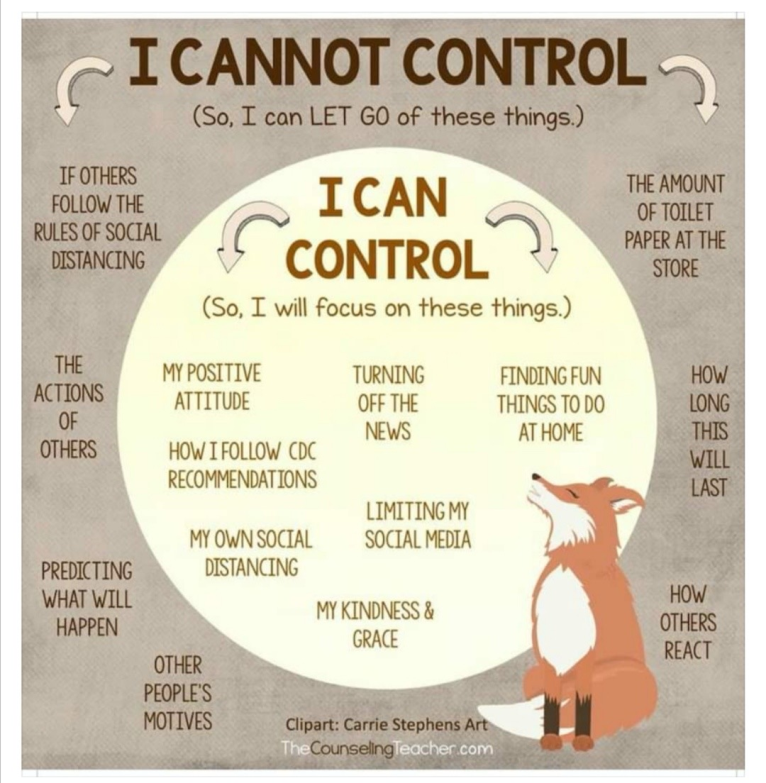 